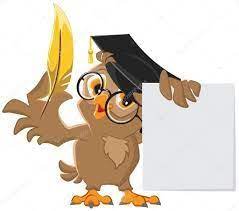 Маршрут выходного дня«Экскурсия к Братской могиле в д. Большая Лысица»Цель: способствовать побуждению интереса к историческому наследию нашей страны. Привлечь родителей к совместной активной деятельности с детьми.Задачи маршрута:• познакомить с памятником погибшим землякам д. Большая Лысица;• развивать эстетическое восприятия, эмоциональную отзывчивость;• воспитывать любовь к родному краю, к истории своей страны.Рекомендуемый возраст: 5-6 летТип маршрута: пешийПродолжительность по времени: 1-1,30 часаРасстояние: 1 кмМаршрутдом – памятник погибшим землякам д. Большая Лысица – домУважаемые родители, перед тем как отправиться на прогулку, рекомендуем ознакомиться                      с памяткой «Что взять с собой в дорогу?»Для прогулки вам понадобятся: вода, легкий перекус; головные уборы; схема месторасположения объекта; фотоаппарат (телефон); игрушки (для проведения игр); информация о посещаемом объекте.Выходя из дома, прочитайте ребенку стихотворение Т. Белозерова «День Победы»:Майский праздник —День ПобедыОтмечает вся страна.Надевают наши дедыБоевые ордена.Их с утра зовет дорогаНа торжественный парад.И задумчиво с порогаВслед им бабушки глядят.По дороге к объекту можно:1) побеседовать с ребенком на тему войны и победыКакие вопросы можно задать ребенку? – Как называется война, победу в которой мы празднуем 9 Мая? (Великая Отечественная война.) – Когда началась война? (22 июня 1941 года)– Сколько лет она продолжалась? (Война продолжалась 4 года.)– Как называлась наша страна во время Великой Отечественной войны? (Советский Союз) – Кто напал на нашу страну? (Фашистская Германия.) – Как называется наша страна в настоящее время? (Беларусь.)– В войне принимали участие разные виды войск. Какие? (авиация, флот,пехота) – Использовалось разное вооружение. Какое? (самолеты, корабли,танки, зенитные орудия) – В войне участвовали военные различныхспециальностей. Какие? (летчики, моряки, танкисты, снайперы).– Знаете ли вы, где воевали: военный флот? (На море, на воде.) авиация? (В небе, в воздухе.) пехота? (На суше, на земле.)– Как мы сейчас называем людей, прошедших войну и доживших до нашихдней? (Ветераны.) – Как можно узнать ветерана ВОВ? (Это пожилойчеловек, в форме, с наградами.) – Что мы должны сделать, если 9 Мая встретим ветерана? (Поздравить                    с праздником, поблагодарить за победу.)Подвижные игры«Собери патроны»На полу лежат «патроны». По сигналу участники игры собирают их в корзину. Побеждает тот, кто соберет больше «патронов».Игра «Пройди по трапу»На полу веревка, нужно пройти с завязанными глазами и не оступиться.По прибытии на объект расскажите ребенку о Братской могиле  д. Большая Лысица В завершении выходного дня побеседуйте с ребенком о проведенной экскурсии, просмотрите сделанные                   во время прогулки фотографии, спросите, что запомнилось больше всего. Предложите ребенку нарисовать то, что больше всего понравилось.